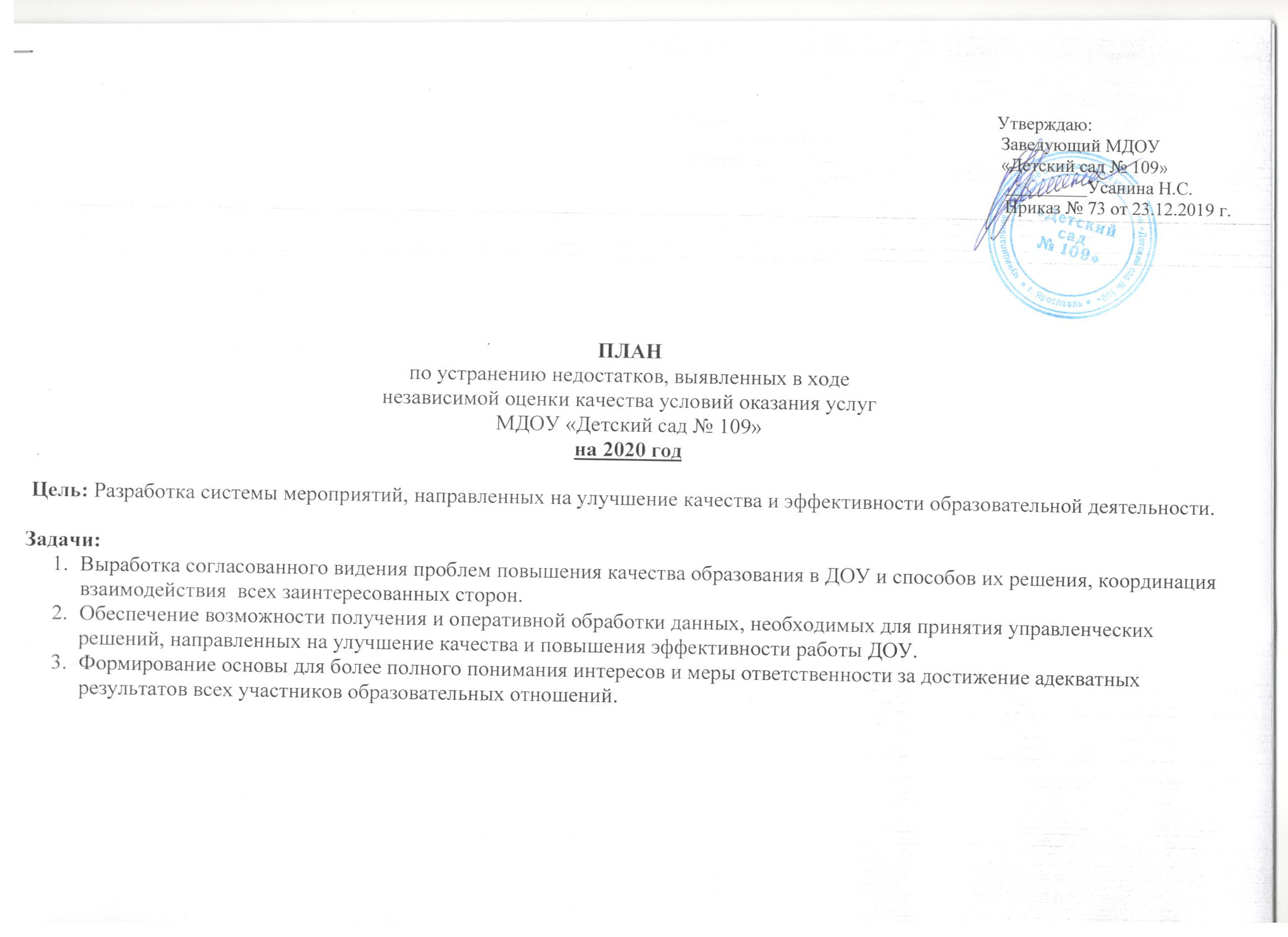                                                                                                                                                                                                                    Утверждаю:                                                                                                                                                                                                                   Заведующий МДОУ                                                                                                                                                                                                                    «Детский сад № 109»                                                                                                                                                                                                                    _________Усанина Н.С.                                                                                                                                                                                                                    Приказ № 73 от 23.12.2019 г.ПЛАНпо устранению недостатков, выявленных в ходенезависимой оценки качества условий оказания услугМДОУ «Детский сад № 109»на 2020 год Цель: Разработка системы мероприятий, направленных на улучшение качества и эффективности образовательной деятельности. Задачи: Выработка согласованного видения проблем повышения качества образования в ДОУ и способов их решения, координация   взаимодействия  всех заинтересованных сторон. Обеспечение возможности получения и оперативной обработки данных, необходимых для принятия управленческих        решений, направленных на улучшение качества и повышения эффективности работы ДОУ. Формирование основы для более полного понимания интересов и меры ответственности за достижение адекватных результатов всех участников образовательных отношений. Недостатки, выявленные в ходе независимой оценки качества условий оказания услуг организациейНаименование мероприятия по устранению недостатков, выявленных в ходе независимой оценки качества условий оказания услуг организациейПлановый срок реализации мероприятияОтветственный исполнитель (с указанием фамилии, имени, отчества и должности)Сведения о ходе реализации мероприятия Сведения о ходе реализации мероприятия Недостатки, выявленные в ходе независимой оценки качества условий оказания услуг организациейНаименование мероприятия по устранению недостатков, выявленных в ходе независимой оценки качества условий оказания услуг организациейПлановый срок реализации мероприятияОтветственный исполнитель (с указанием фамилии, имени, отчества и должности)реализованные меры по устранению выявленных недостатковфактический срок реализацииI. Открытость и доступность информации об организации I. Открытость и доступность информации об организации I. Открытость и доступность информации об организации I. Открытость и доступность информации об организации I. Открытость и доступность информации об организации I. Открытость и доступность информации об организации 1.2. наличие дистанционных способов общения1.3. Доля получателей образовательных услуг, удовлетворённых открытостью, полнотой и доступностью информации о деятельности ООРазместить недостающую информацию и в дальнейшем обеспечить наличие полной, актуальной и достоверной информации об организации  обслуживания на официальном сайте в сети «Интернет»;Обеспечить наличие и функционирование на официальном сайте раздела «Часто задаваемые вопросы».Создать возможность внесения предложений, направленных на улучшение качества работы ДОУ:   -Проинформировать родителей на родительском собрании о том, что на сайте имеется закладка «Вопрос- ответ» (обратная связь. Обеспечить возможность задать вопрос и получить ответ. - Обеспечить процесс сбора обращений и предложений, поступающих от граждан;Январь- февраль,2020 г.Февраль, 2020г.далее постоянноЗаведующий Усанина Н.С.;Старший воспитательВиноградова Е.А.Отв.за размещение информации на сайтеСемченко С.В.Составлен план по устранению недостатков, выявленных в ходенезависимой оценки качества условий оказания услугМДОУ «Детский сад № 109»на 2020 годДекабрь, 2020г.II. Комфортность условий предоставления услугII. Комфортность условий предоставления услугII. Комфортность условий предоставления услугII. Комфортность условий предоставления услугII. Комфортность условий предоставления услугII. Комфортность условий предоставления услуг2.3. Условия для индивидуальной работы с обучающимися- Реализация программы индивидуального сопровождения развития ребенка.- Организация условий для индивидуальной работы с воспитанниками в режимных моментах;- Разместить недостающую информацию и в дальнейшем обеспечить наличие полной, актуальной и достоверной информации о дополнительных образовательных программах на сайте ДОУ, в сети «Интернет» Январь, 2020г.Далее постоянноСтарший воспитательВиноградова Е.А.Отв.за размещение информации на сайтеСемченко С.В.Составлен план по устранению недостатков, выявленных в ходенезависимой оценки качества условий оказания услугМДОУ «Детский сад № 109»на 2020 годДекабрь, 2020г.III. Доступность услуг для инвалидовIII. Доступность услуг для инвалидовIII. Доступность услуг для инвалидовIII. Доступность услуг для инвалидовIII. Доступность услуг для инвалидовIII. Доступность услуг для инвалидов3.2. Доступность образовательных услуг  для детей - инвалидов.3.3. Удовлетворённость  родителями условиями для детей - инвалидов-Совещание с заведующим, по вопросу оставления плана;- Создание рабочей группы по решению вопросов формирования условий развития доступной среды для детей - инвалидов;- Нормативно-правовое обеспечение: - изучение нормативных документов; - изучение позитивного опыта работы образовательных учреждений; - разработка и реализация перспективного плана мероприятий;Проведение заседания Управляющего Совета ДОУ с целью выработки предложений по формированию доступной среды жизнедеятельности для детей - инвалидов;- Организация методических семинаров по изучению образовательных программ, методики работы с детьми-инвалидами;-Создание благоприятных, комфортных условий в дошкольном, образовательном учреждении, проведение бесед, круглых столов среди воспитанников с целью формирования у них толерантного отношения к детям-инвалидам.-Выявление существующих ограничений и барьеров, препятствующих доступности школьной среды для детей -инвалидов, оценка потребности в устранении;- Подготовка проектно-сметной документации по установлению нового крыльца- Освещение на сайте ДОУ вопросов «Доступная среда для детей - инвалидов»;Январь, 2020 г.Январь – февраль, 2020 г.Январь, 2020 г.далее постоянноФевраль, 2020 г. Январь – декабрь, 2020 гЯнварь- февраль,2020 г.Январь – декабрь, 2020 г.Заведующий Усанина Н.С.;Старший воспитательВиноградова Е.А.;Старший воспитательБеберина О.Н.Педагог- психологКоролёва Ж.Б.Старший воспитательВиноградова Е.А.Отв.за размещение информации на сайтеСемченко С.В.Заведующий Усанина Н.С.;старший воспитательВиноградова Е.А.;Старший воспитательБеберина О.Н.Педагог-психологСтарший воспитательВиноградова Е.А.;Старший воспитательБеберина О.Н.Воспитатели групп.ЗаведующийУсанина Н.С.;Зам.Зав.по АХЧСемченко С.В.Составлен план по устранению недостатков, выявленных в ходенезависимой оценки качества условий оказания услугМДОУ «Детский сад № 109»на 2020 годДекабрь, 2020гIV. Доброжелательность, вежливость работников организации IV. Доброжелательность, вежливость работников организации IV. Доброжелательность, вежливость работников организации IV. Доброжелательность, вежливость работников организации IV. Доброжелательность, вежливость работников организации IV. Доброжелательность, вежливость работников организации 4.1Удовлетворённость родителей первой встречей с администрацией-Совещание  с заведующим  по данному вопросу, составления  плана действий.Январь, 2020 г.Заведующий Усанина Н.С.Старший воспитательВиноградова Е.А.Старший воспитательБеберина О.Н.Главный бухгалтерМастакова Е.И.Составлен план по устранению недостатков, выявленных в ходенезависимой оценки качества условий оказания услугМДОУ «Детский сад № 109»на 2020 годДекабрь, 2020г4.2. Удовлетворённость доброжелательностью педагогов, оказывающих, образовательную услугу.-Поддерживать благоприятный социально психологический климат в коллективе, вносить в повестку общего собрания трудового коллектива вопрос о ценностях и правилах поведения на рабочем месте;- Проведение тренингов социально- психологической направленности, тренингов общения («Педагогическая этика»);  -Повышать уровень профессиональной компетентности педагогов: участие в работе  РИП, МИП, городских и областных семинарах, профессиональных конкурсах и т.д.-Проведение мастер- классов, семинаров по обмену педагогическим опытом; В течение года,Далее постоянно.Заведующий Усанина Н.С.;старший воспитательВиноградова Е.А.;Старший воспитательБеберина О.Н.Педагого-психолог4.3.Удовлетворенность общением по телефону и электронным ресурсам (почта, сайт)Осуществление контроля и анализа результативности обращений получателей социальных услуг в учреждение:- оформление и ведение журнала учета обращений граждан на приёме  специалистами учреждения;- оформление и ведение журнала учета обращений по телефону «Горячая линия» и обращений, полученных посредством электронной почты, электронного сервиса на официальном сайте учреждения;- сбор и анализ информации, полученной посредством электронной почты, электронного сервиса на официальном сайте учреждения.- Разместить недостающую информацию и в дальнейшем обеспечить наличие полной, актуальной и достоверной информации об организации,  обслуживания на официальном сайте в сети «Интернет»;Обеспечить наличие и функционирование на официальном сайте раздела «Часто задаваемые вопросы».Январь, 2020 г.Далее постоянно.Заведующий Усанина Н.С.;старший воспитательВиноградова Е.А.;Старший воспитательБеберина О.Н.Отв.за размещение информации на сайтеСемченко С.В.Составлен план по устранению недостатков, выявленных в ходенезависимой оценки качества условий оказания услугМДОУ «Детский сад № 109»на 2020 годДекабрь, 2020гV. Удовлетворенность условиями оказания услугV. Удовлетворенность условиями оказания услугV. Удовлетворенность условиями оказания услугV. Удовлетворенность условиями оказания услугV. Удовлетворенность условиями оказания услугV. Удовлетворенность условиями оказания услуг5.1. Рекомендации- Организовать просветительскую работу с родителями дошкольников с целью информирования о содержании и возможных формах организации детской деятельности, о развивающем эффекте всех видов детской деятельности и о роли семьи в процессе воспитания и развития ребенка. - Привлекать родителей к совместным мероприятиям, посещению открытых дней в ДОУ, участию в совместных образовательных проектах, городских и всероссийских конкурсах среди детей дошкольников с целью демонстрации и обогащения педагогического опыта родителей организации детских видов деятельности в условиях семьи и ДОУ, презентации их развивающего эффекта.  -Проектировать взаимодействие с семьями дошкольников, используя разнообразные формы работы с родителями, нетрадиционные формы информирования о жизни группы (выпуск газеты, почта одного дня, памятки и т.п.), с учетом социального заказаПостоянноЗаведующий Усанина Н.С.;старший воспитательВиноградова Е.А.;Старший воспитательБеберина О.Н.Отв.за размещение информации на сайтеСемченко С.В.ВоспитателиСоставлен план по устранению недостатков, выявленных в ходенезависимой оценки качества условий оказания услугМДОУ «Детский сад № 109»на 2020 годДекабрь, 2020г5.2.1.Удовлетворённость графиком работыПоложение о режиме функционирования МДОУ«Детский сад №109».Составлен план по устранению недостатков, выявленных в ходенезависимой оценки качества условий оказания услугМДОУ «Детский сад № 109»на 2020 год5.3.1 Удовлетворенность образовательными услугами в целомРеализация комплекса мероприятий об информировании участников образовательного процесса о спектре предоставляемых услуг и их качестве. Использование методов мониторинга и анкетированияпостоянноЗаведующий Усанина Н.С.;старший воспитательВиноградова Е.А.;Старший воспитательБеберина О.Н.Составлен план по устранению недостатков, выявленных в ходенезависимой оценки качества условий оказания услугМДОУ «Детский сад № 109»на 2020 год